Assignment #2: Probability**Make sure you have shown that you can complete the success criteria in your solution**Success Criteria:  Can you determine the theoretical probability of a game using tree diagrams to identify the total number of possible outcomes?Can you express theoretical probability as a ratio of the number of favourable outcomes to the total number of possible outcomes, where all outcomes are equally likely?Can you predict the frequency of an outcome of a simple probability experiment or game, by calculating and using the theoretical probability of that outcome? 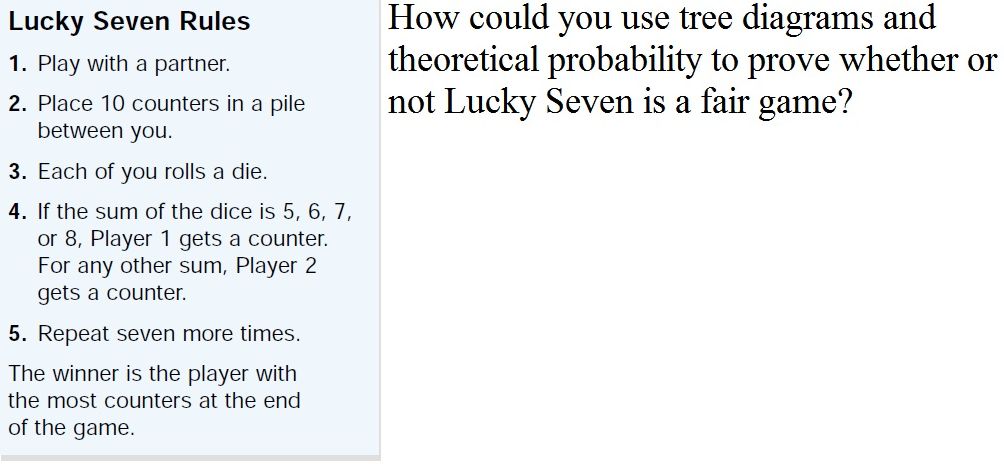 